KATA PENGANTAR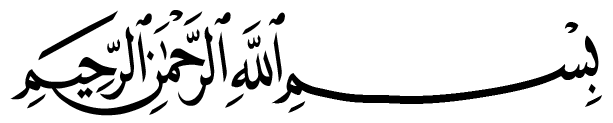 يَا أَيُّهَا الَّذِينَ آمَنُوا هَلْ أَدُلُّكُمْ عَلَى تِجَارَةٍ تُنْجِيكُمْ مِنْ عَذَابٍ أَلِيمٍ (10 تُؤْمِنُونَ بِاللَّهِ وَرَسُولِهِوَتُجَاهِدُونَ فِي سَبِيلِ اللَّهِ بِأَمْوَالِكُمْ وَأَنْفُسِكُمْ ذَلِكُمْ خَيْرٌ لَكُمْ إِنْ كُنْتُمْ تَعْلَمُونَ (11Artinya :“Hai orang-orang yang beriman, sukakah kamu aku tunjukkan suatu perniagaan yang dapat menyelamatkan kamu dari azab yang pedih? (Yaitu) kamu beriman kepada Allah dan Rasul-Nya dan berjihad di jalan Allah dengan harta dan jiwamu. Itulah yang lebih baik bagi kamu jika kamu mengetahuinya’’(As-Saff 10-11)Dengan memanjatkan puji syukur atas kehadirat Allah SWT,  karena hanya dengan limpahan rahmat, karunia dan ridha-Nya, sehingga penulis dapat menyelesaikan skripsi dalam waktu yang telah ditentukan. skripsi yang ditulis berjudul “ Analisis Kemampuan Spasial siswa SMP ditinjau dari Gender Berdasarkan Teori Van Hiele”.Tujuan penulisan skripsi ini adalah sebagai salah satu syarat dalam menyelesaikan program strata satu (S1) di Fakultas Keguruan dan Ilmu Pendidikan (FKIP) Universitas Muslim Nusantara AL Washliyah pada program studi Pendidikan Matematika. Semoga Allah SWT membalas semua kebaikan yang telah diberikan., Penulis menyadari bahwa skripsi ini dapat terselesaikan berkat bantuan dari berbagai pihak. untuk itu penulis mengucapkan terima kasih kepada kedua orang tua penulis yang telah mendidik, merawat, dan membesarkan penulis, serta selalu memberikan doa dan pengorbanan serta dorongan dengan penuh perhatian sehingga penulis dapat menyelesaikan studi. Selanjutnya penulis ingin mengucapkan terima kasih yang tulus kepada:Bapak Dr. KRT. Hardi Mulyono K. Surbakti, selaku Rektor Universitas Muslim Nusantara Al-Washliyah Medan.Bapak Drs. Samsul Bahri, M.Si, selaku Dekan FKIP Universitas Muslim Nusantara Al-Washliyah Medan.Bapak Dedy Juliandri Panjaitan, S.Pd., M.Si, selaku ketua prodi Pendidikan Matematika Universitas Muslim Nusantara Al-Washliyah Medan.Bapak Dr. Abdul Mujib, M.PMat, selaku dosen pembimbing yang telah meluangkan waktunya untuk memberikah arahan dan bimbingan serta petunjuk untuk menyusun proposal skripsi ini. Penulis menyadari bahwa skripsi ini masih jauh dari kata kesempurnaan Penulis mengharapkan sumbangsih berupa pemikiran yang terbungkus dalam saran, kritik yang bersifat membangun demi kesempurnaan skripsi ini.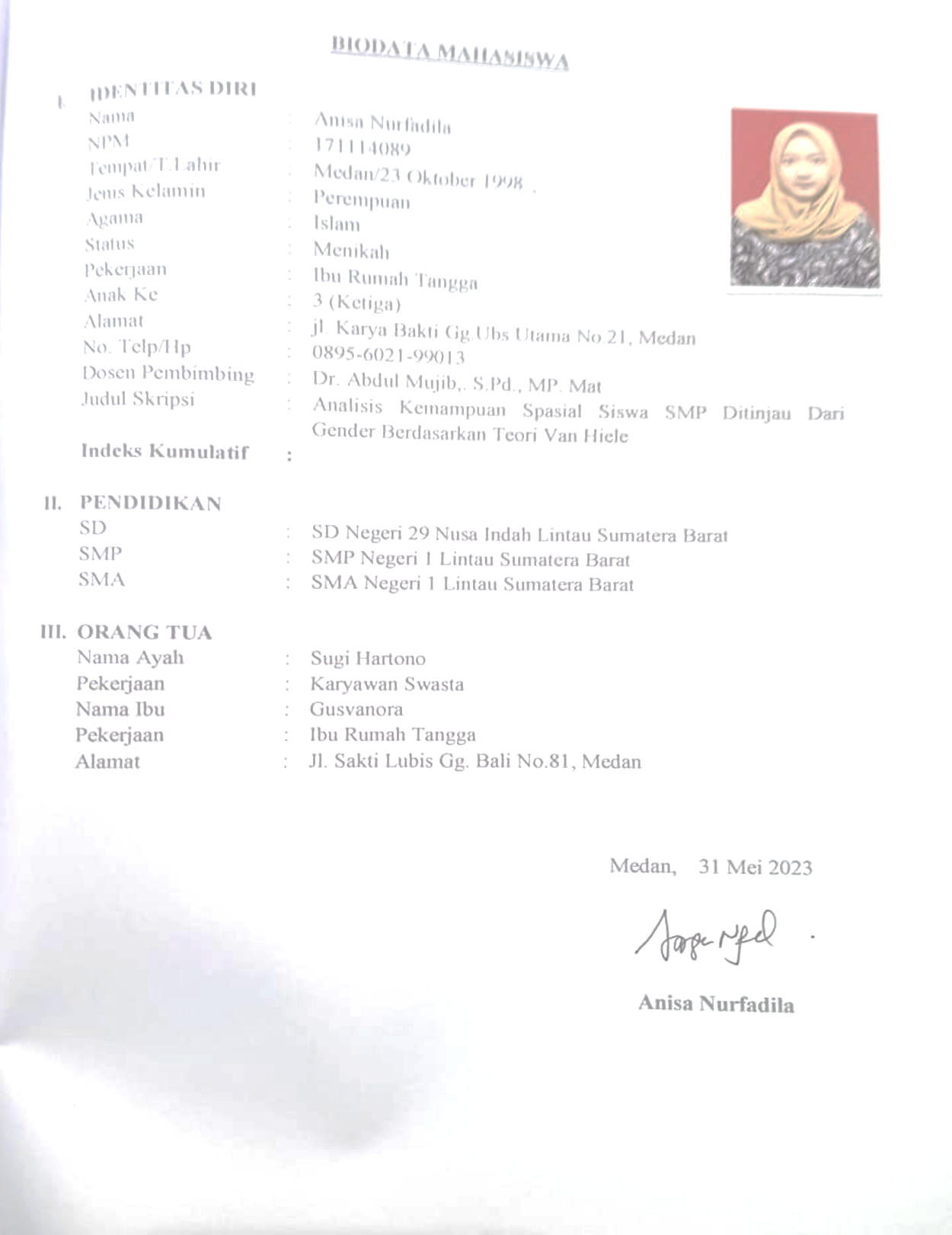 